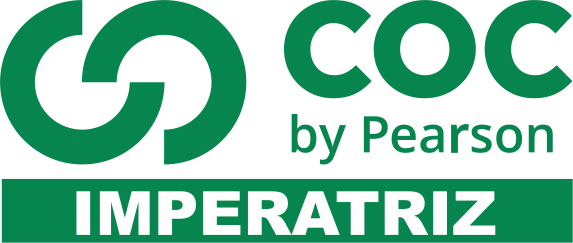 ORIENTAÇÕES:Fazer margem e cabeçalho;Arme, efetue as operações matemáticas e em seguida faça a tabuada;A atividade será entregue na terça- feira e corrigida na primeira aula do dia seguinte;O aluno deve realizar uma questão por dia.Terça - Feira 26/05                                                                                 Tabuada de Multiplicação (X) 3 e 5a) 2.987,65 + 456,69=                 b) 0,099 x 5,3=c) Num supermercado o preço do feijão é de R$ 2,35, o preço do arroz é de R$ 1,75e o preço da farinha de mandioca é de R$ 2,08. Se forem adquiridos os três produtos  e pagarmos com uma nota de R$ 10,00, quanto se receberá de troco?Quarta- Feira 27/05                                                                                        Tabuada de Divisão (÷) 2 e 5a) 907,587 ÷ 15,2=       b) 657,36 x 9,2 =c)  Pedro sempre ganha em seu emprego um vale-lanches no valor de R$ 25,00. Aproveitando as promoções em uma lanchonete ele comprou 2 pastéis no valor de R$ 2, 25 cada; 1 refresco no valor R$ 1, 25 e 5 barras de cereais no valor de R$ 2, 10 cada. Qual o troco que Pedro deverá receber?Quinta- Feira 28/05                                                                                Tabuada de Multiplicação (X) 4 e 6a) 987,09 + 0,003 + 98,003=b) (8,908 + 0,02) + (88,4–6 5,47)=c) Bia gastou 2,8 metros para fazer um vestido e 1,4 metro para fazer uma blusa. Se o metro do tecido custa R$ 18,25, e o feitio custa R$ 35,00 cada peça, quanto ela gastou para fazer o vestido e a blusa?Sexta- Feira 29/05                                                                                  Tabuada de Multiplicação (X) 7 e 8 a) 456.985 x 76b) 349.095 ÷ 25=c) Uma escola recebeu 150 cadernos. Contando somente com a distribuição para os alunos do período da tarde foram 50% dos cadernos. Quantos sobraram?